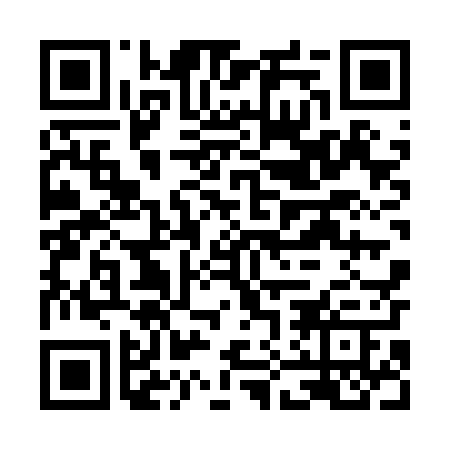 Ramadan times for Krzydlina Mala, PolandMon 11 Mar 2024 - Wed 10 Apr 2024High Latitude Method: Angle Based RulePrayer Calculation Method: Muslim World LeagueAsar Calculation Method: HanafiPrayer times provided by https://www.salahtimes.comDateDayFajrSuhurSunriseDhuhrAsrIftarMaghribIsha11Mon4:254:256:1612:043:575:525:527:3712Tue4:234:236:1412:033:585:545:547:3913Wed4:204:206:1212:034:005:565:567:4114Thu4:184:186:0912:034:015:575:577:4215Fri4:154:156:0712:034:035:595:597:4416Sat4:134:136:0512:024:046:016:017:4617Sun4:104:106:0312:024:056:036:037:4818Mon4:084:086:0012:024:076:046:047:5019Tue4:054:055:5812:014:086:066:067:5220Wed4:034:035:5612:014:096:086:087:5421Thu4:004:005:5312:014:116:096:097:5622Fri3:583:585:5112:014:126:116:117:5823Sat3:553:555:4912:004:136:136:138:0024Sun3:523:525:4712:004:156:146:148:0225Mon3:503:505:4412:004:166:166:168:0426Tue3:473:475:4211:594:176:186:188:0627Wed3:443:445:4011:594:196:196:198:0828Thu3:423:425:3811:594:206:216:218:1029Fri3:393:395:3511:584:216:236:238:1230Sat3:363:365:3311:584:226:246:248:1431Sun4:334:336:3112:585:247:267:269:161Mon4:314:316:2912:585:257:287:289:182Tue4:284:286:2612:575:267:297:299:213Wed4:254:256:2412:575:277:317:319:234Thu4:224:226:2212:575:287:337:339:255Fri4:194:196:2012:565:307:347:349:276Sat4:164:166:1712:565:317:367:369:297Sun4:134:136:1512:565:327:387:389:328Mon4:114:116:1312:565:337:397:399:349Tue4:084:086:1112:555:347:417:419:3610Wed4:054:056:0912:555:357:427:429:39